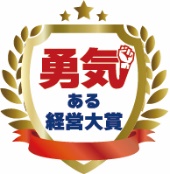 １．企業概要　　　　　　　　　　　　　　　　　　　　　　　（記入日 西暦       年　　月　　日）　※起業に至った背景や動機、起業してからの実績・成果、「勇気ある挑戦」の内容（経営手法など）に加えて、事業計画の実現可能性、新規性、成長性、社会貢献性に鑑みて選考を行いますので、自社の取り組みのポイントについて、本応募用紙にご記入をお願いします。　※数字はすべて『半角』でご記入をお願いします。◆ご記入いただいた情報は、本顕彰事業の運営（選考作業等）・管理以外には使用いたしません。◆本応募用紙は、片面で１０枚以内。総数（参考資料含む）で片面３５枚以内に収まるようにしてください。※両面印刷は２枚とカウントします（参考資料も同様）。【 推 薦 機 関 】２．経営者プロフィール　（２０２４年２月２９日現在）３．貴社の概要  (1)沿革についてご記入ください。(創業経緯、組織変更、工場等の新設・拡張、新製品・サービス開発、代表者変更等)(2)貴社が提供する製品・サービスについてご記入ください。（３）上記、貴社の競合先はどこですか。また、競合先との差別化や、貴社メイン製品・サービスの特長・新規性についてご記入ください。（4）知的財産権の取得状況※複数ある場合は代表的なものをご記入ください。なお、出願中のものはチェックボックスにレ印をお付け下さい。※４．【重要評価項目】に係る知的財産権は、存続期間が終了（失効）しているものも含めご記入ください。４．【重要評価項目】“勇気ある挑戦”について　※“過去に拘泥することなく大きく経営の舵をきる決断を下し、「大きなリスク」「高い障壁」「常識の打破」に挑戦し、「高い理想を追求」することなどを“勇気ある挑戦”として評価いたします。貴社の経営を通じ、実現しようとしていることをご記入ください。貴社の概要、挑戦の背景や動機、課題に対しどのように取り組み（新たなビジネスモデルの構築、新技術・新サービスの開発、社会貢献など）、成果を創出（業界へのインパクト、他社の生産性向上・イノベーション創出、社会課題の解決など）してきたかについて、具体的な数値や時期などを交えご記入ください。（3）“勇気ある挑戦”の成果について、挑戦の前後の変化があった主たる項目について具体的な数値（増減率含む）をご記入ください。また、その算出根拠や出典もあれば併せてご記入ください。※挑戦の内容が複数ある場合は、本欄をコピーのうえご記入ください。（4）貴社の業績・財務状況についてご記入ください。	　　※創業3年未満の場合は、申告が完了している分（最長3期分）をご記入ください。　　　　　　　　　　　　　　　　　　　　　　　　　　　　　　　　　　　　　　　　　　　　（単位：万円）５．他の顕彰制度の受賞歴、各種支援制度の認可状況などについてご記入ください。６．募集を知ったきっかけについてご回答ください。（※当てはまるもの全てにレ印をお付けください。）７．これまでに受けた創業支援施策８．過去5年間に法令違反及び社会通念上好ましくない問題、並びに本応募用紙の記述に虚偽がないかご回答ください。９．反社会的勢力に関する下記の記述についてレ印をお付けください。※万が一、該当することが判明した場合は受賞を取り消します。１０．上記のほか、貴社の特徴等がございましたらご自由にご記入ください。◆下記同意欄に✔のうえ、お申込みください。以上№事務局受付日／　　　／　　（フリガナ）企業名（　　　　　　　　　　　　　　　）（　　　　　　　　　　　　　　　）（　　　　　　　　　　　　　　　）（　　　　　　　　　　　　　　　）（　　　　　　　　　　　　　　　）（　　　　　　　　　　　　　　　）（　　　　　　　　　　　　　　　）（　　　　　　　　　　　　　　　）（　　　　　　　　　　　　　　　）（　　　　　　　　　　　　　　　）代表者役職（フリガナ）代表者氏名（　　　　　　　　　）（　　　　　　　　　）（　　　　　　　　　）（　　　　　　　　　）（　　　　　　　　　）代表者役職（フリガナ）代表者氏名本社所在地〒  　　 －    〒  　　 －    〒  　　 －    〒  　　 －    〒  　　 －    〒  　　 －    〒  　　 －    〒  　　 －    〒  　　 －    〒  　　 －    都内事業所※本社所在地が東京都以外の場合のみ、都内にある事業拠点の所在地をご記入ください。※本社所在地が東京都以外の場合のみ、都内にある事業拠点の所在地をご記入ください。※本社所在地が東京都以外の場合のみ、都内にある事業拠点の所在地をご記入ください。※本社所在地が東京都以外の場合のみ、都内にある事業拠点の所在地をご記入ください。※本社所在地が東京都以外の場合のみ、都内にある事業拠点の所在地をご記入ください。※本社所在地が東京都以外の場合のみ、都内にある事業拠点の所在地をご記入ください。※本社所在地が東京都以外の場合のみ、都内にある事業拠点の所在地をご記入ください。※本社所在地が東京都以外の場合のみ、都内にある事業拠点の所在地をご記入ください。※本社所在地が東京都以外の場合のみ、都内にある事業拠点の所在地をご記入ください。※本社所在地が東京都以外の場合のみ、都内にある事業拠点の所在地をご記入ください。都内事業所〒   　　－    〒   　　－    〒   　　－    〒   　　－    〒   　　－    〒   　　－    〒   　　－    〒   　　－    〒   　　－    〒   　　－    業種※売上割合の高いものから3つ迄選択〇鉱業　　〇建設業　　　〇製造業　　〇情報通信業　　〇運輸業　　〇卸売業〇鉱業　　〇建設業　　　〇製造業　　〇情報通信業　　〇運輸業　　〇卸売業〇鉱業　　〇建設業　　　〇製造業　　〇情報通信業　　〇運輸業　　〇卸売業〇鉱業　　〇建設業　　　〇製造業　　〇情報通信業　　〇運輸業　　〇卸売業〇鉱業　　〇建設業　　　〇製造業　　〇情報通信業　　〇運輸業　　〇卸売業〇鉱業　　〇建設業　　　〇製造業　　〇情報通信業　　〇運輸業　　〇卸売業〇鉱業　　〇建設業　　　〇製造業　　〇情報通信業　　〇運輸業　　〇卸売業〇鉱業　　〇建設業　　　〇製造業　　〇情報通信業　　〇運輸業　　〇卸売業〇鉱業　　〇建設業　　　〇製造業　　〇情報通信業　　〇運輸業　　〇卸売業〇鉱業　　〇建設業　　　〇製造業　　〇情報通信業　　〇運輸業　　〇卸売業業種※売上割合の高いものから3つ迄選択〇小売業　〇金融保険業　〇不動産業　〇サービス業　　〇その他〇小売業　〇金融保険業　〇不動産業　〇サービス業　　〇その他〇小売業　〇金融保険業　〇不動産業　〇サービス業　　〇その他〇小売業　〇金融保険業　〇不動産業　〇サービス業　　〇その他〇小売業　〇金融保険業　〇不動産業　〇サービス業　　〇その他〇小売業　〇金融保険業　〇不動産業　〇サービス業　　〇その他〇小売業　〇金融保険業　〇不動産業　〇サービス業　　〇その他〇小売業　〇金融保険業　〇不動産業　〇サービス業　　〇その他〇小売業　〇金融保険業　〇不動産業　〇サービス業　　〇その他〇小売業　〇金融保険業　〇不動産業　〇サービス業　　〇その他業種※売上割合の高いものから3つ迄選択1.1.1.2.2.2.2.2.3.3.事業概要※４５字以内でご記入ください。（例：飲食店用厨房機器製造、医療機器の保守・修理サービス）※４５字以内でご記入ください。（例：飲食店用厨房機器製造、医療機器の保守・修理サービス）※４５字以内でご記入ください。（例：飲食店用厨房機器製造、医療機器の保守・修理サービス）※４５字以内でご記入ください。（例：飲食店用厨房機器製造、医療機器の保守・修理サービス）※４５字以内でご記入ください。（例：飲食店用厨房機器製造、医療機器の保守・修理サービス）※４５字以内でご記入ください。（例：飲食店用厨房機器製造、医療機器の保守・修理サービス）※４５字以内でご記入ください。（例：飲食店用厨房機器製造、医療機器の保守・修理サービス）※４５字以内でご記入ください。（例：飲食店用厨房機器製造、医療機器の保守・修理サービス）※４５字以内でご記入ください。（例：飲食店用厨房機器製造、医療機器の保守・修理サービス）※４５字以内でご記入ください。（例：飲食店用厨房機器製造、医療機器の保守・修理サービス）事業概要創業年月（西暦）　　　　年　　　　　月　　（西暦）　　　　年　　　　　月　　（西暦）　　　　年　　　　　月　　（西暦）　　　　年　　　　　月　　（西暦）　　　　年　　　　　月　　（西暦）　　　　年　　　　　月　　（西暦）　　　　年　　　　　月　　（西暦）　　　　年　　　　　月　　（西暦）　　　　年　　　　　月　　（西暦）　　　　年　　　　　月　　資本金万円 万円 万円 万円 万円 万円 万円 万円 万円 万円 従業員数常勤役員：名正社員：正社員：正社員：正社員：名ｱﾙﾊﾞｲﾄ等：　ｱﾙﾊﾞｲﾄ等：　名貴社サイトhttphttphttphttphttphttphttphttphttp連絡担当者※本賞における連絡窓口とさせていただきます。氏名：氏名：部署・役職：部署・役職：連絡担当者※本賞における連絡窓口とさせていただきます。本社所在地と同じ　都内事業所と同じ　（同住所は☑、異なる場合は下にご記入ください）〒　　　－本社所在地と同じ　都内事業所と同じ　（同住所は☑、異なる場合は下にご記入ください）〒　　　－本社所在地と同じ　都内事業所と同じ　（同住所は☑、異なる場合は下にご記入ください）〒　　　－本社所在地と同じ　都内事業所と同じ　（同住所は☑、異なる場合は下にご記入ください）〒　　　－連絡担当者※本賞における連絡窓口とさせていただきます。ＴＥＬ：ＴＥＬ：E-Mail：E-Mail：株主構成1. 　　　　　　　　　（　　　　　　%）　　2.　 　　　　　　　　（　　　　　　%）2.　 　　　　　　　　（　　　　　　%）3. 　　　　　　　　　（　　　　　　　%）前期の売上高万円万円万円万円東京商工会議所への加入状況　会員（会員番号：）　・　　　未加入　会員（会員番号：）　・　　　未加入　会員（会員番号：）　・　　　未加入　会員（会員番号：）　・　　　未加入団体名（氏名）応募企業との関係連絡担当者氏名：部署・役職：部署・役職：連絡担当者住所：〒　　　－住所：〒　　　－TEL:TEL:連絡担当者住所：〒　　　－住所：〒　　　－E-mail:E-mail:　 創業者　・　 その他（ ）　 創業者　・　 その他（ ）　 創業者　・　 その他（ ）　 創業者　・　 その他（ ）生年月日    西暦年月日（満歳）年月日（満歳）年月（西暦）略歴（経歴・職歴等を具体的にご記入ください）略歴（経歴・職歴等を具体的にご記入ください）年月（西暦）沿革製品・サービス名製品・サービス名製品・サービス名製品・サービス名売上構成比・・・・％・・・・％・・・・％合計合計合計合計１００％主な販売・受注先1. 2. 3. 3. 主な仕入・外注先1. 2. 3. 3. （競合先）※代表的な会社がございましたらご記入ください。（差別化）（特長・新規性）番号： 内容： ：出願中：失効番号： 内容： ：出願中：失効番号： 内容： ：出願中：失効＜企業概要＞＜創業の経緯＞＜勇気ある挑戦の概要＞＜勇気ある挑戦の経緯・背景＞＜勇気ある挑戦の内容・取り組み＞＜挑戦が生んだ成果と今後＞項目例挑戦前挑戦後・売上・利益率（粗利益・営業利益）・市場シェア・売上単価・売上数量・顧客数など（西暦：　　　　年）（西暦：　　　　年）「勇気ある挑戦」に関する事業の売上に占める割合算出根拠出典決算月 月実績実績実績予想予想３期前２期前前期20　   年　　月期今期来期売上高売上高万円万円万円万円万円営業利益営業利益万円万円万円万円万円（税引後）当期純利益（税引後）当期純利益万円万円万円万円万円総資産総資産万円万円万円万円万円純資産(※)純資産(※)万円万円万円万円万円今後の中長期的（３～５年）な事業計画や将来のビジョンについて今後の中長期的（３～５年）な事業計画や将来のビジョンについて今後の中長期的（３～５年）な事業計画や将来のビジョンについて今後の中長期的（３～５年）な事業計画や将来のビジョンについて今後の中長期的（３～５年）な事業計画や将来のビジョンについて今後の中長期的（３～５年）な事業計画や将来のビジョンについて今後の中長期的（３～５年）な事業計画や将来のビジョンについて上記項目の増減要因（大きく増減している場合のみで構いません）上記項目の増減要因（大きく増減している場合のみで構いません）上記項目の増減要因（大きく増減している場合のみで構いません）上記項目の増減要因（大きく増減している場合のみで構いません）上記項目の増減要因（大きく増減している場合のみで構いません）上記項目の増減要因（大きく増減している場合のみで構いません）上記項目の増減要因（大きく増減している場合のみで構いません）※「純資産」には、総資産から総負債を引いた額をご記入ください。※「純資産」には、総資産から総負債を引いた額をご記入ください。※「純資産」には、総資産から総負債を引いた額をご記入ください。※「純資産」には、総資産から総負債を引いた額をご記入ください。※「純資産」には、総資産から総負債を引いた額をご記入ください。※「純資産」には、総資産から総負債を引いた額をご記入ください。※「純資産」には、総資産から総負債を引いた額をご記入ください。名　　称団体（主催者等）時　期 東商会員からの紹介　 東商支部からの紹介　 金融機関からの紹介　 公的機関からの紹介 展示会・イベント　　 東商新聞・ＨＰ メディア（テレビ・新聞・ＳＮＳなど）（⇒メディア名をご記入ください：　　　　　　　　　　　　　　） 創業時に支援を受けた機関（⇒支援機関名をご記入ください：　　　　　　　　　　　　　　　　　　　） その他（　　　　　　　　　　　）名　　称支援機関・企業名時　期　ありません　　　　　　　　　　その他（　　　）　当社は、現在又は将来にわたって暴力団等反社会的勢力に該当しないことを宣誓します 当社は応募資格を満たしており、応募書類や知的財産権の取り扱いに同意のうえ申し込みします　　　　　　　　